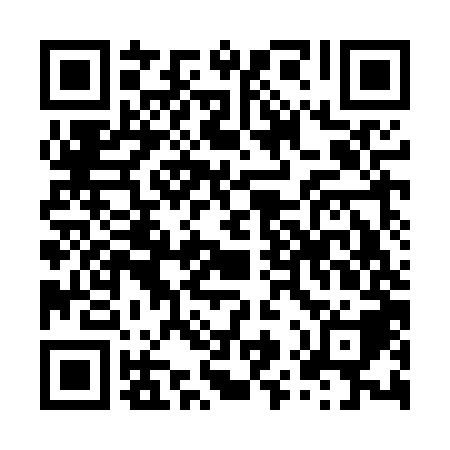 Ramadan times for Ardevoor, BelgiumMon 11 Mar 2024 - Wed 10 Apr 2024High Latitude Method: Angle Based RulePrayer Calculation Method: Muslim World LeagueAsar Calculation Method: ShafiPrayer times provided by https://www.salahtimes.comDateDayFajrSuhurSunriseDhuhrAsrIftarMaghribIsha11Mon5:125:127:0212:503:576:396:398:2212Tue5:105:107:0012:503:586:416:418:2413Wed5:075:076:5712:493:596:426:428:2614Thu5:055:056:5512:494:006:446:448:2815Fri5:035:036:5312:494:016:456:458:2916Sat5:005:006:5112:494:026:476:478:3117Sun4:584:586:4912:484:036:496:498:3318Mon4:554:556:4612:484:046:506:508:3519Tue4:534:536:4412:484:056:526:528:3720Wed4:504:506:4212:474:066:546:548:3921Thu4:484:486:4012:474:076:556:558:4122Fri4:454:456:3712:474:086:576:578:4323Sat4:434:436:3512:464:096:596:598:4424Sun4:404:406:3312:464:107:007:008:4625Mon4:374:376:3112:464:117:027:028:4826Tue4:354:356:2912:464:127:047:048:5027Wed4:324:326:2612:454:137:057:058:5228Thu4:304:306:2412:454:147:077:078:5429Fri4:274:276:2212:454:157:087:088:5630Sat4:244:246:2012:444:167:107:108:5831Sun5:225:227:171:445:168:128:1210:001Mon5:195:197:151:445:178:138:1310:032Tue5:165:167:131:435:188:158:1510:053Wed5:135:137:111:435:198:168:1610:074Thu5:115:117:091:435:208:188:1810:095Fri5:085:087:061:435:218:208:2010:116Sat5:055:057:041:425:218:218:2110:137Sun5:025:027:021:425:228:238:2310:158Mon4:594:597:001:425:238:258:2510:189Tue4:564:566:581:415:248:268:2610:2010Wed4:544:546:561:415:258:288:2810:22